В соответствии с пп.34 п.1 ст.16 Федерального закона от 06.10.2003 № 131-ФЗ «Об общих принципах организации местного самоуправления в Российской Федерации», статьей 179 Бюджетного кодекса Российской Федерации, статьей 8 Закона Красноярского края от 08.12.2006 №20-5445 «О молодежной политике Красноярского края», постановлениями администрации г. Сосновоборска от 18.09.2013 № 1564 «Об утверждении Порядка принятия решений о разработке муниципальных программ города Сосновоборска, их формировании и реализации», от 06.11.2013 № 1847 «Об утверждении Перечня муниципальных программ города Сосновоборска», руководствуясь ст. 24, 26, 38 Устава города Сосновоборска Красноярского края,ПОСТАНОВЛЯЮ1. Утвердить муниципальную программу «Молодежь города Сосновоборска» согласно приложению.2. Постановление вступает в силу с 01.01.2024, но не ранее дня его официального опубликования в городской газете «Рабочий».3. Контроль за исполнением постановления возложить на заместителя Главы города по социальным вопросам (Е.О. Романенко).Глава города Сосновоборска                                                               А.С. КудрявцевПриложение к постановлениюадминистрации города Сосновоборскаот 14.11.2023 года №1519МУНИЦИПАЛЬНАЯ ПРОГРАММА«МОЛОДЕЖЬ ГОРОДА СОСНОВОБОРСКА»1. ПАСПОРТ МУНИЦИПАЛЬНОЙ ПРОГРАММЫ2. Характеристика текущего состояния сферы реализации ПрограммыВ Основах государственной молодежной политики Российской Федерации на период до 2025 года (распоряжение Правительства Российской Федерации от 29.11.2014 № 2403-р), Федеральном законе от 30 декабря 2020 г. № 489-ФЗ «О молодежной политике в Российской Федерации» указано, что «государственная молодежная политика - представляет собой систему мер нормативно-правового, финансово-экономического, организационно-управленческого, информационно-аналитического, кадрового и научного характера, реализуемых на основе взаимодействия с институтами гражданского общества и гражданами, активного межведомственного взаимодействия, направленных на гражданско-патриотическое и духовно-нравственное воспитание молодежи, расширение возможностей для эффективной самореализации молодежи и повышение уровня ее потенциала».Главная миссия молодёжной политики в современной России — создать среду, в которой каждый молодой человек в нашей стране сможет самореализоваться, достичь своей цели и воплотить в жизнь свою мечту. Ведущей ценностью является то, что сам молодой человек становится равноправным субъектом и соавтором молодёжной политики.Учреждение молодёжной политики — это концентрированное «пространство жизни» на территории, в котором появляются сильные и перспективные кадры, новые идеи и модели их реализации, нормы и ценности, которые транслируются в среде молодёжи, локальные резиденты, молодёжные движения и организации как «источники социального драйва и готовности к прорывным прямым действиям».Приоритеты социально-экономического развития Сибири закрепляют особую ответственность органов государственной власти в формировании у молодежи устойчивого убеждения о наличии всех возможностей собственного развития, построения успешной карьеры в Сибири, в Красноярском крае, а не за его пределами. Подобные амбиции определяют вектор развития региональной молодежной политики, которая должна выстраивать межведомственную политику работы с молодежью с учетом личных запросов каждого молодого человека и стратегических задач экономики региона. Опираясь на приоритеты региональной молодежной политики, формируется молодежная политика города Сосновоборска. Согласно данным Красноярскстата на территории города Сосновоборска по состоянию на 01.01.2023 года проживает 40619 человек. Количество молодых граждан в возрасте от 14 до 35 лет составляет 24,9% от общей численности населения города.Город Сосновоборск обладает богатым культурным, творческим и спортивным потенциалом для молодых людей, формирующим благоприятную среду для самореализации молодых граждан. На территории города работают различные молодежные творческие объединения, клубы по месту жительства, объединения патриотической и спортивной направленности.Целостное и последовательное осуществление работы с молодежью является одним из факторов устойчивого развития любого муниципального образования. Оно представляется собой систему приоритетов и мер, направленных на создание возможностей для успешной социализации и эффективной самореализации молодежи, развития ее потенциала в интересах муниципального образования. Таким образом, одна из уникальных особенностей города состоит в высоком потенциале молодого, активного и трудоспособного населения.На сегодняшний день в Сосновоборске осуществляет свою деятельность МАУ «Молодежный центр», миссия которого – выявление, развитие и направление потенциала молодежи на решение вопросов развития города. Активно действуют штабы 5 флагманских программ: «Мы помогаем», флагманская программа, направленная на формирование системы поддержки добровольческой (волонтёрской) деятельности; «Мы гордимся», флагманская программа, направленная на формирование у молодёжи гражданской ответственности, высокого уровня патриотического сознания, чувства верности своему Отечеству;«Мы достигаем», флагманская программа, направленная на формирование ценностей здорового образа жизни у молодёжи, популяризацию систематических занятий физической культурой;«Мы создаём», флагманская программа, направленная на вовлечение молодёжи в творческую деятельность, поддержку талантливой молодёжи;«Мы развиваем», флагманская программа, направленная на профориентацию молодёжи и содействие построению эффективной траектории профессионального развития. При МАУ «Молодежный центр» г. Сосновоборска действует 9 общественных объединений. Уже традиционными стали трудовые отряды старшеклассников, осуществляющие трудовое воспитание и занятость подростков. Большое внимание уделяется патриотическому воспитанию молодежи. Молодые люди активно принимают участие в подготовке и проведении патриотических мероприятий. Молодые сосновоборцы активно принимают участие и в добровольческой деятельности. В 2022 году на территории МАУ «Молодежный центр» открылся ресурсный центр поддержки добровольчества (волонтерства), целью создания которого является создание условий, способствующих системному развитию добровольчества (волонтерства) на территории города. С 2020 года в городе проходит проектная школа краевого инфраструктурного проекта «Территория Красноярский край». Молодежные инициативы получают финансовую и административную поддержку и реализуются на благо горожан.С 2017 года в Сосновоборске активно развивается участие детей и молодежи во всероссийских детско-юношеских общественных организациях и движениях: Российское движение детей и молодежи и «Юнармия».Однако доля участвующих в мероприятиях Молодежного центра в 2022 году составила 29,7% от общего числа молодых людей, проживающих в городе. Такой незначительный показатель – не только результат недостаточной социальной активности самой молодежи города, но и недостаточно эффективной общегосударственной системы, реализующей молодежную политику муниципального уровня.В целях решения указанных проблем разработана настоящая Программа, реализация которой является важной составной частью социально-экономической политики города.Реализация программы будет способствовать концентрации и эффективному использованию финансовых, социально-культурных ресурсов в сфере формирования необходимых социальных условий инновационного развития города, реализуемого на основе активного взаимодействия с институтами гражданского общества.Успешность и эффективность реализации программы зависит от внешних и внутренних факторов. В числе рисков, которые могут создать препятствия для достижения заявленной в программе цели, следует отметить следующие:а) Финансовые риски – возникновение бюджетного дефицита, а также снижение уровня бюджетного финансирования программы, что может повлечь сокращение или прекращение объема реализации программных мероприятий и недостижение целевых значений по ряду показателей (индикаторов) реализации программы.	б) Административные и кадровые риски – неэффективное управление программой, дефицит высококвалифицированных кадров может привести к нарушению планируемых сроков реализации программы, невыполнению ее целей и задач, недостижению плановых значений показателей, снижению эффективности работы учреждений, реализующих программные мероприятия и качества предоставляемых услуг. в) Правовые риски – изменение федерального   и краевого законодательства, отсутствие необходимых нормативных правовых актов на муниципальном уровне может привести к увеличению планируемых сроков или изменению условий реализации мероприятий программы. Ограничению вышеуказанных рисков будет способствовать определение приоритетов для первоочередного финансирования, ежегодное уточнение объемов финансовых средств, предусмотренных на реализацию мероприятий программы, формирование эффективной системы управления и контроля за реализацией программы, обеспечение переподготовки и повышения квалификации работников.3. Приоритеты и цели социально-экономического развития, описание основных целей и задач Программы, прогноз развития сферы молодежной политики г. СосновоборскаПриоритеты и цели социально-экономического развития в сфере молодежной политики г. Сосновоборска определены в соответствии со следующими стратегическими документами и нормативными правовыми актами Российской Федерации и Красноярского края и г. Сосновоборска:	Федеральный закон от 30.12.2020 N 489-ФЗ «О молодежной политике в Российской Федерации», который закрепил базовые понятия в молодежной политике, такие как молодежь, молодая семья, молодежное общественное объединение, определил основные направления реализации молодежной политики, разграничил полномочия органов власти различных уровней в сфере молодежной политики; Указ Президента Российской Федерации от 07.05.2018 N 204 «О национальных целях и стратегических задачах развития Российской Федерации на период до 2024 года»; Распоряжение Правительства Российской Федерации от 29.11.2014 N 2403-р «Об утверждении Основ государственной молодежной политики Российской Федерации на период до 2025 года»; Закон Красноярского края от 08.12.2006 N 20-5445 «О молодежной политике в Красноярском крае».Приоритетом в реализации Программы является создание условий для развития потенциала молодежи и его реализации в интересах развития города. Реализация программы будет осуществляться в соответствии с основным приоритетом через вовлечение молодежи в общественную деятельность путем увеличения количества молодежи, вовлеченной в деятельность отрасли «Молодежная политика» в г. Сосновоборске.Следует отметить, что реализация программы сопряжена с рисками, которые могут препятствовать достижению запланированных результатов.		Основным неуправляемым риском является существенное сокращение объемов бюджетного финансирования программы.4. Механизм реализации отдельных мероприятий ПрограммыРешение задач Программы достигается реализацией подпрограммы, реализация отдельных мероприятий не предусмотрена.Организационные, экономические и правовые механизмы, необходимые для эффективной реализации мероприятий программы, последовательность выполнения мероприятий представлены в подпрограмме Программы.5. Прогноз конечных результатов Программы, характеризующих целевое состояние (изменение состояния) уровня и качества жизни населения, социальной сферы, экономики, степени реализации других общественно значимых интересов и потребностей в сфере молодежной политики на территории г. СосновоборскаВ результате своевременной и полной реализации Программы количество молодежи, вовлеченной в деятельность отрасли «Молодежная политика» в г. Сосновоборске возрастет с 3200 в 2023 году до 3500 в 2026 году.Цели, целевые показатели, задачи, показатели результативности приведены в приложении № 1 к Паспорту Программы.6. Перечень подпрограмм с указанием сроков их реализации и ожидаемых результатовДля достижения цели и решения задачи Программы предполагается реализация подпрограммы:Подпрограмма 1 «Вовлечение молодежи г.Сосновоборска в социальную практику».Исполнители мероприятий Подпрограммы 1 являются Управление культуры, спорта, туризма и молодежной политики администрации г. Сосновоборска, МАУ «Молодежный центр»Целью подпрограммы является создание условий для вовлечения молодежи в общественную деятельность.В рамках подпрограммы решаются следующие задачи:- Поддержка одаренной и талантливой молодежи;- Содействие профессиональной ориентации и трудовой занятости молодежи;- Развитие системы гражданско-патриотического и духовно-нравственного воспитания;- Содействие социальной и гражданской активности молодежи и формированию здорового образа жизни;- Развитие добровольчества в молодежной среде;- Организация досуга молодежи.Ожидаемые результаты подпрограммы:- Увеличение количества мероприятий в сфере молодежной политики, направленных на формирование системы развития талантливой и инициативной молодежи, создание условий для самореализации подростков и молодежи, развития творческого, профессионального, интеллектуального потенциалов молодежи;- Увеличение количества человек, ставших участниками мероприятий, направленных на формирование системы развития талантливой и инициативной молодежи.-Увеличение или сохранение в полном объеме количества молодежи, вовлеченной во временную трудовую занятость;- Увеличение количества мероприятий, направленных на гражданское и патриотическое воспитание молодежи, воспитание толерантности в молодежной среде, формирование правовых, культурных и нравственных ценностей среди молодежи;-Увеличение количества участников мероприятий патриотической направленности;-Увеличение количества мероприятий, направленных на вовлечение молодежи в инновационную, предпринимательскую деятельность, а также на развитие гражданской активности молодежи и формирование здорового образа жизни;- Увеличение количества участников мероприятий, направленных нас социальную активность и формирование здорового образа жизни. - Увеличение или сохранение в полном объеме количества социально-экономических проектов, реализуемых молодежью;- Увеличение или сохранение в полном объеме количества участников проектных команд молодежных социально-экономических проектов- Увеличение или сохранение в полном объеме количества мероприятий, направленных на развитие добровольческой (волонтерской) деятельности;- Увеличение количества участников мероприятий направленных на развитие добровольческой (волонтерской) деятельности;- Увеличение количества мероприятий, направленных на профилактику асоциального и деструктивного поведения подростков и молодежи, находящейся в социально-опасном положении;- Увеличение или сохранение в полном объеме количества мероприятий, флагманской программы «Мы достигаем», связанной с экстремальными видами спорта;- Увеличение или сохранение в полном объеме количества участников мероприятий, флагманской программы «Мы достигаем», связанной с экстремальными видами спорта;- Увеличение или сохранение в полном объеме количества общественных объединений на базе МАУ «Молодежный центр»;- Увеличение или сохранение в полном объеме количества участников общественных объединений на базе МАУ «Молодежный центр».7. Информация о распределении планируемых расходов по отдельным мероприятиям ПрограммыРаспределение планируемых расходов по отдельным мероприятиям Программы осуществляется по следующим направлениям:		предоставление услуг (выполнение работ) муниципальным учреждением, реализующим молодежную политику на территории г. Сосновоборска;Распределение планируемых расходов по программе с указанием главных распорядителей средств муниципального бюджета, а также по годам реализации программы приведено в приложении №1 к муниципальной программе.8. Информация о ресурсном обеспечении и прогнознойоценке расходов на реализацию целей Программы с учетом источников финансирования.	Информация о ресурсном обеспечении и прогнозной оценке расходов на реализацию целей муниципальной Программы с учетом источников финансирования, в том числе средств федерального бюджета, бюджета субъекта РФ и муниципального бюджетов приведена в приложении № 2 к Программе.9. Прогноз сводных показателей муниципальных заданий, в случае оказания муниципальными учреждениями муниципальных услуг юридическим и (или) физическим лицам, выполнения работПрогноз сводных показателей муниципальных заданий отражен в приложении №3 к муниципальной Программе.В рамках реализации Программы планируется оказание муниципальным учреждениям молодежной политики следующих муниципальных услуг (выполнение работ):- Организация мероприятий, направленных на профилактику асоциального и деструктивного поведения подростков и молодежи, поддержка детей и молодежи, находящейся в социально-опасном положении;- Организация мероприятий в сфере молодежной политики, направленных на формирование системы развития талантливой и инициативной молодежи, создание условий для самореализации подростков и молодежи, развитие творческого, профессионального, интеллектуального потенциалов молодежи;- Организация мероприятий в сфере молодежной политики, направленных на вовлечение молодежи в инновационную, предпринимательскую, добровольческую деятельность, а также на развитие гражданской активности молодежи и формирование здорового образа жизни;- Организация мероприятий в сфере молодежной политики, направленных на гражданское и патриотическое воспитание молодежи, воспитание толерантности в молодежной среде, формирование правовых, культурных и нравственных ценностей среди молодежи;- Организация досуга детей, подростков и молодежи.Приложение № 1 к паспорту муниципальной программы «Молодежь города Сосновоборска»Перечень целевых показателей и показателей результативности программы с указанием планируемых к достижению значений в результате реализации муниципальной программыПриложение № 2к муниципальной программе«Молодежь города Сосновоборска»Приложение № 3к муниципальной программе «Молодежь города Сосновоборска»Прогноз сводных показателей муниципальных заданий Паспорт подпрограммы 1«Вовлечение молодежи г. Сосновоборска в социальную практику»в рамках муниципальной программы«Молодежь города Сосновоборска» 2. Основные разделы подпрограммы.2.1. Постановка общегородской проблемы подпрограммы.Целью подпрограммы «Вовлечение молодежи г. Сосновоборска в общественную деятельность» в рамках муниципальной программы «Молодежь города Сосновоборска» является создание условий для успешной социализации и эффективной самореализации молодежи города Сосновоборска.С 2014 года действует муниципальная программа «Молодежь города Сосновоборска», целью которой является создание условий для развития потенциала молодежи и его реализации в интересах развития города Сосновоборска. За период действия данной муниципальной программы были достигнуты некоторые результаты:- увеличение количества молодежных проектов, получивших ресурсную поддержку;- увеличение количества молодежных объединений на базе МАУ «Молодежный центр»- увеличение количества мероприятий по патриотическому воспитанию и включению молодежи в волонтерскую деятельность.Сегодня в городе Сосновоборске создана основа для достижения долгосрочных целей по воспитанию у молодых горожан потребности в активном и здоровом образе жизни, развития гражданской позиции, трудовой и социальной активности, имеются необходимые социальные и экономические предпосылки для закрепления этих положительных тенденций. На дальнейшее развитие молодежной политики в г. Сосновоборске направлена подпрограмма «Вовлечение молодежи г. Сосновоборска в социальную практику» в рамках муниципальной программы «Молодежь города Сосновоборска», цель которой создание условий для успешной социализации и эффективной самореализации молодежи г. Сосновоборска.Существует проблема, на решение которой направлена реализация задач подпрограммы - это недостаточная включенность преобразующего потенциала молодежи в социально-экономическую систему;В целях решения указанной проблемы разработана настоящая подпрограмма, реализация которой является важной составной частью социально-экономической политики города.Конечными и промежуточными социально-экономическими результатами решения указанных проблем являются:- количество мероприятий в сфере молодежной политики, направленных на формирование системы развития талантливой и инициативной молодежи, создание условий для самореализации подростков и молодежи, развития творческого, профессионального, интеллектуального потенциалов молодежи;- количество человек, ставших участниками мероприятий, направленных на формирование системы развития талантливой и инициативной молодежи.- количество молодежи, вовлеченной во временную трудовую занятость;- количество мероприятий, направленных на гражданское и патриотическое воспитание молодежи, воспитание толерантности в молодежной среде, формирование правовых, культурных и нравственных ценностей среди молодежи;- количество участников мероприятий патриотической направленности;- количество мероприятий, направленных на вовлечение молодежи в инновационную, предпринимательскую деятельность, а также на развитие гражданской активности молодежи и формирование здорового образа жизни;- количество участников мероприятий, направленных на социальную активность и формирование здорового образа жизни. - количество социально-экономических проектов, реализуемых молодежью;- количество участников проектных команд молодежных социально-экономических проектов- количество мероприятий, направленных на развитие добровольческой (волонтерской) деятельности;- количество участников мероприятий направленных на развитие добровольческой (волонтерской) деятельности;- количество мероприятий, направленных на профилактику асоциального и деструктивного поведения подростков и молодежи, находящейся в социально-опасном положении;- количество мероприятий, флагманской программы «Мы достигаем», связанной с экстремальными видами спорта;- количество участников мероприятий, флагманской программы «Мы достигаем», связанной с экстремальными видами спорта;- количество общественных объединений на базе МАУ «Молодежный центр»;- количество участников общественных объединений на базе МАУ «Молодежный центр».2.2. Основная цель, задачи, этапы и сроки выполнения и показатели результативности подпрограммыЦелью подпрограммы является создание условий успешной социализации и эффективной самореализации молодежи.Задачи подпрограммы:1. Поддержка одаренной и талантливой молодежи2. Содействие профессиональной ориентации и трудовой занятости молодежи3.Развитие системы гражданско-патриотического и духовно-нравственного воспитания 4. Содействие социальной и гражданской активности молодежи и формированию здорового образа жизни5. Развитие добровольчества в молодежной среде. 6. Организация досуга молодежиСроки выполнения подпрограммы: 2024-2026 годы.Этапы выполнения подпрограммы:I этап - 2024 год;II этап - 2025 год;III этап - 2026 год.Показатели результативности подпрограммы представлены в приложении №1 к паспорту подпрограммы. 2.3 Мероприятия подпрограммыПеречень мероприятий подпрограммы отражен в приложении №2 к Подпрограмме муниципальной программы2.4. Механизм реализации подпрограммыРеализацию подпрограммы осуществляют:Управление культуры, спорта, туризма и молодежной политики администрации г. Сосновоборска;Муниципальное автономное учреждение «Молодежный центр» г. Сосновоборска;Непосредственным исполнителем мероприятий подпрограммы является МАУ «Молодежный центр»Финансирование мероприятий подпрограммы осуществляется за счет средств местного и краевого бюджета в соответствии с мероприятиями подпрограммы согласно приложению № 2 к Паспорту подпрограммы (далее - мероприятия подпрограммы).Главными распорядителями средств местного бюджета является Управление культуры, спорта, туризма и молодежной политики администрации г. Сосновоборска.Мероприятия подпрограммы по каждой задаче, финансирование которых предусмотрено в соответствующем финансовом году, осуществляются в комплексе путем предоставления муниципальному учреждению, являющемуся исполнителем соответствующих мероприятий подпрограммы, средств из местного бюджета на возмещение нормативных затрат, связанных с оказанием им в соответствии с муниципальным заданием муниципальных услуг (выполнением работ) и субсидии на иные цели.Положение о реализации мероприятия по обеспечению привлечения участников мероприятий, предусмотренных приложением № 2 к Паспорту подпрограммы, ежегодно утверждается муниципальным автономным учреждением «Молодежный центр» г. Сосновоборска.2.5. Управление подпрограммойи контроль за исполнением подпрограммы Управление реализацией подпрограммы осуществляет Управление культуры, спорта, туризма и молодежной политики администрации г. Сосновоборска (УКСТМ).Муниципальное автономное учреждение «Молодежный центр» г. Сосновоборска по запросу Управления культуры, спорта, туризма и молодежной политики администрации г. Сосновоборска представляет информацию о реализации подпрограммы и отдельных мероприятий программы, реализуемых муниципальным автономным учреждением «Молодежный центр» г. Сосновоборска, в сроки и по форме, установленные Управлением культуры, спорта, туризма и молодежной политики администрации г. Сосновоборска. Годовой отчет о ходе реализации подпрограммы формируется Управлением культуры, спорта, туризма и молодежной политики администрации г. Сосновоборска с учетом информации, полученной от Муниципального автономного учреждения «Молодежный центр» г. Сосновоборска.УКСТМ не позднее 10 августа отчётного года направляет в Управление планирования и экономического развития администрации города Сосновоборска и Финансовое управление администрации города Сосновоборска отчет о реализации подпрограммы за первое полугодие.УКСТМ ежегодно формирует годовой отчет о ходе реализации подпрограммы, включая меры по повышению результативности их реализации, и направляет в Управление планирования и экономического развития администрации города Сосновоборска и Финансовое управление администрации города Сосновоборска ежегодно, не позднее 1 марта года, следующего за отчетным.Приложение № 1 к подпрограмме 1 «Вовлечение молодежи г. Сосновоборска в социальную практику», реализуемой в рамках муниципальной программы «Молодежь города Сосновоборска»ПЕРЕЧЕНЬ И ЗНАЧЕНИЯ ПОКАЗАТЕЛЕЙ РЕЗУЛЬТАТИВНОСТИ ПОДПРОГРАММЫПриложение № 2 к подпрограмме 1 «Вовлечение молодежи г. Сосновоборска в социальную практику», реализуемой в рамках муниципальной программы «Молодежь города Сосновоборска»Перечень мероприятий подпрограммы с указанием объема средств на их реализацию и ожидаемых результатов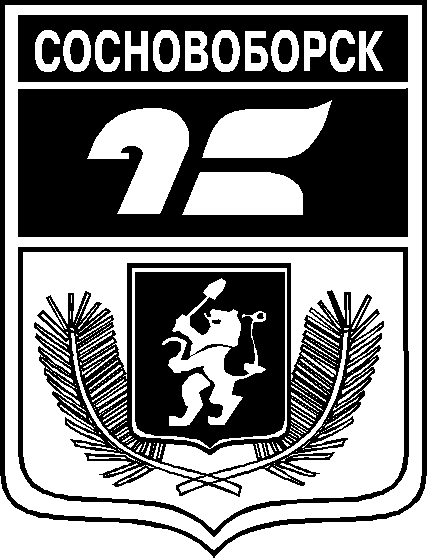 АДМИНИСТРАЦИЯ ГОРОДА СОСНОВОБОРСКАПОСТАНОВЛЕНИЕ14 ноября 2023                                                                                         №1519АДМИНИСТРАЦИЯ ГОРОДА СОСНОВОБОРСКАПОСТАНОВЛЕНИЕ14 ноября 2023                                                                                         №1519АДМИНИСТРАЦИЯ ГОРОДА СОСНОВОБОРСКАПОСТАНОВЛЕНИЕ14 ноября 2023                                                                                         №1519Об утверждении муниципальной программы «Молодежь города Сосновоборска»Об утверждении муниципальной программы «Молодежь города Сосновоборска»Наименование муниципальной ПрограммыМолодежь города Сосновоборска (далее – Программа)Основание для разработки муниципальной Программыстатья 179 Бюджетного кодекса Российской Федерации;Распоряжение Правительства РФ от 29 ноября 2014 г. N 2403-р «Об утверждении основ государственной молодежной политики Российской Федерации на период до 2025 года»;статья 8 Закона Красноярского края от 08.12.2006 № 20-5445 «О молодежной политике Красноярского края»;Постановление администрации г. Сосновоборска от 18.09.2013 № 1564 «Об утверждении Порядка принятия решений о разработке муниципальных программ города Сосновоборска, их формировании и реализации»;Постановление от 06.11.2013 № 1847 «Об утверждении Перечня муниципальных программ города Сосновоборска».Ответственный исполнитель ПрограммыУправление культуры, спорта, туризма и молодежной политики администрации города Сосновоборска (далее - УКСТМ)Соисполнитель муниципальной программыотсутствуетПеречень подпрограмм и отдельных мероприятий муниципальной программыПодпрограмма «Вовлечение молодежи г. Сосновоборска в социальную практику».Цели муниципальной программыСоздание условий для развития потенциала молодежи и его реализации в интересах развития города.Задачи муниципальной ПрограммыВовлечение молодежи в общественную деятельность.Этапы и сроки реализации муниципальной Программы2024-2026 годы2024 - I этап;  2025 - II этап;  2026 - III этап.Перечень целевых показателей муниципальной программы с указанием планируемых к достижению значений в результате реализации муниципальной программыКоличество молодежи, вовлеченной в деятельность отрасли «Молодежная политика» в г. Сосновоборске возрастет с 3200 в 2023 году до 3500 в 2026 году.Информация по ресурсному обеспечению программы, в том числе в разбивке по источникам финансирования по годам реализации программыОбъем бюджетных ассигнований на реализациюв 2024 году составит 10456,200 тыс. рублей, в том числе: средства местного бюджета –9447,700  тыс. рублей,  средства краевого бюджета – 958,500 тыс. рублей,внебюджетные источники - 50,000 тыс. рублей,в 2025 году составит 10227,600 тыс. рублей, в том числе: средства местного бюджета –9219,100 тыс. рублей,  средства краевого бюджета – 958,500 тыс. рублей,внебюджетные источники - 50,000 тыс. руб.в 2026 году составит 10227,600  тыс. рублей, в том числе: средства местного бюджета –9219,100  тыс. рублей,  средства краевого бюджета – 958,500 тыс. рублей,внебюджетные источники - 50,000 тыс. руб.№ п/пЦели, целевые показатели муниципальной программы Единица измеренияГод, предшествующий реализации муниципальной программы (2023)Годы реализации муниципальной программы Годы реализации муниципальной программы Годы реализации муниципальной программы Годы реализации муниципальной программы Годы реализации муниципальной программы Годы реализации муниципальной программы Годы реализации муниципальной программы Годы реализации муниципальной программы Годы реализации муниципальной программы Годы реализации муниципальной программы Годы реализации муниципальной программы № п/пЦели, целевые показатели муниципальной программы Единица измеренияГод, предшествующий реализации муниципальной программы (2023)1й год...Текущий финансовый год (2023)Текущий финансовый год (2023)очередной финансовый год (2024)очередной финансовый год (2024)первый год планового периода (2025)первый год планового периода (2025)второй год планового периода (2026)годы до конца реализации муниципальной программы в пятилетнем интервалегоды до конца реализации муниципальной программы в пятилетнем интервале№ п/пЦели, целевые показатели муниципальной программы Единица измеренияГод, предшествующий реализации муниципальной программы (2023)1й год...Текущий финансовый год (2023)Текущий финансовый год (2023)очередной финансовый год (2024)очередной финансовый год (2024)первый год планового периода (2025)первый год планового периода (2025)второй год планового периода (2026)203120361234567889910101112Цель муниципальной программы: Создание условий для развития потенциала молодежи и его реализации в интересах развития города.Цель муниципальной программы: Создание условий для развития потенциала молодежи и его реализации в интересах развития города.Цель муниципальной программы: Создание условий для развития потенциала молодежи и его реализации в интересах развития города.Цель муниципальной программы: Создание условий для развития потенциала молодежи и его реализации в интересах развития города.Цель муниципальной программы: Создание условий для развития потенциала молодежи и его реализации в интересах развития города.Цель муниципальной программы: Создание условий для развития потенциала молодежи и его реализации в интересах развития города.Цель муниципальной программы: Создание условий для развития потенциала молодежи и его реализации в интересах развития города.Цель муниципальной программы: Создание условий для развития потенциала молодежи и его реализации в интересах развития города.Цель муниципальной программы: Создание условий для развития потенциала молодежи и его реализации в интересах развития города.Цель муниципальной программы: Создание условий для развития потенциала молодежи и его реализации в интересах развития города.Цель муниципальной программы: Создание условий для развития потенциала молодежи и его реализации в интересах развития города.Цель муниципальной программы: Создание условий для развития потенциала молодежи и его реализации в интересах развития города.Цель муниципальной программы: Создание условий для развития потенциала молодежи и его реализации в интересах развития города.Цель муниципальной программы: Создание условий для развития потенциала молодежи и его реализации в интересах развития города.1.1Количество молодежи, вовлеченной в деятельность отрасли «Молодежная политика» в г. Сосновоборскечел3200320033003300340034003500350038004200Приложение №1к муниципальной программе «Молодежь города Сосновоборска»Приложение №1к муниципальной программе «Молодежь города Сосновоборска»Приложение №1к муниципальной программе «Молодежь города Сосновоборска»Приложение №1к муниципальной программе «Молодежь города Сосновоборска»Приложение №1к муниципальной программе «Молодежь города Сосновоборска»Информация о распределении планируемых расходов  по отдельным мероприятиям программы «Молодежь города Сосновоборска», подпрограммам муниципальной программы города СосновоборскаИнформация о распределении планируемых расходов  по отдельным мероприятиям программы «Молодежь города Сосновоборска», подпрограммам муниципальной программы города СосновоборскаИнформация о распределении планируемых расходов  по отдельным мероприятиям программы «Молодежь города Сосновоборска», подпрограммам муниципальной программы города СосновоборскаИнформация о распределении планируемых расходов  по отдельным мероприятиям программы «Молодежь города Сосновоборска», подпрограммам муниципальной программы города СосновоборскаИнформация о распределении планируемых расходов  по отдельным мероприятиям программы «Молодежь города Сосновоборска», подпрограммам муниципальной программы города СосновоборскаИнформация о распределении планируемых расходов  по отдельным мероприятиям программы «Молодежь города Сосновоборска», подпрограммам муниципальной программы города СосновоборскаИнформация о распределении планируемых расходов  по отдельным мероприятиям программы «Молодежь города Сосновоборска», подпрограммам муниципальной программы города СосновоборскаИнформация о распределении планируемых расходов  по отдельным мероприятиям программы «Молодежь города Сосновоборска», подпрограммам муниципальной программы города СосновоборскаИнформация о распределении планируемых расходов  по отдельным мероприятиям программы «Молодежь города Сосновоборска», подпрограммам муниципальной программы города СосновоборскаИнформация о распределении планируемых расходов  по отдельным мероприятиям программы «Молодежь города Сосновоборска», подпрограммам муниципальной программы города СосновоборскаИнформация о распределении планируемых расходов  по отдельным мероприятиям программы «Молодежь города Сосновоборска», подпрограммам муниципальной программы города СосновоборскаИнформация о распределении планируемых расходов  по отдельным мероприятиям программы «Молодежь города Сосновоборска», подпрограммам муниципальной программы города СосновоборскаИнформация о распределении планируемых расходов  по отдельным мероприятиям программы «Молодежь города Сосновоборска», подпрограммам муниципальной программы города СосновоборскаИнформация о распределении планируемых расходов  по отдельным мероприятиям программы «Молодежь города Сосновоборска», подпрограммам муниципальной программы города СосновоборскаИнформация о распределении планируемых расходов  по отдельным мероприятиям программы «Молодежь города Сосновоборска», подпрограммам муниципальной программы города СосновоборскаИнформация о распределении планируемых расходов  по отдельным мероприятиям программы «Молодежь города Сосновоборска», подпрограммам муниципальной программы города СосновоборскаСтатус (муниципальная программа, подпрограмма)Наименование  программы, подпрограммыНаименование  программы, подпрограммыНаименование ГРБСНаименование ГРБСКод бюджетной классификации Код бюджетной классификации Код бюджетной классификации Код бюджетной классификации Код бюджетной классификации Код бюджетной классификации Расходы (тыс. руб.), годыРасходы (тыс. руб.), годыРасходы (тыс. руб.), годыРасходы (тыс. руб.), годыРасходы (тыс. руб.), годыСтатус (муниципальная программа, подпрограмма)Наименование  программы, подпрограммыНаименование  программы, подпрограммыНаименование ГРБСНаименование ГРБСГРБСРзПрЦСРЦСРВРВРочередной финансовый год2024очередной финансовый год2024первый год планового периода2025второй год планового периода2026итого на периодМуниципальная программаМолодежь города Сосновоборска Молодежь города Сосновоборска всего расходные обязательства по программевсего расходные обязательства по программеХХХХХХ10456,20010456,20010227,60010227,60030911,400Муниципальная программаМолодежь города Сосновоборска Молодежь города Сосновоборска в том числе по ГРБС:в том числе по ГРБС:ХХХХХМуниципальная программаМолодежь города Сосновоборска Молодежь города Сосновоборска Управление культуры,  спорта, туризма и молодёжной политики администрации города СосновоборскаУправление культуры,  спорта, туризма и молодёжной политики администрации города Сосновоборска062ХХХХХ10456,20010456,20010227,60010227,60030911,400Подпрограмма 1Вовлечение молодежи г. Сосновоборска в социальную практикуВовлечение молодежи г. Сосновоборска в социальную практикувсего расходные обязательства по подпрограммевсего расходные обязательства по подпрограммеХХХХХ10456,20010456,20010227,60010227,60030911,400Подпрограмма 1Вовлечение молодежи г. Сосновоборска в социальную практикуВовлечение молодежи г. Сосновоборска в социальную практикув том числе по ГРБС:в том числе по ГРБС:ХХХХХПодпрограмма 1Вовлечение молодежи г. Сосновоборска в социальную практикуВовлечение молодежи г. Сосновоборска в социальную практикуУправление культуры,  спорта, туризма и молодёжной политики администрации города СосновоборскаУправление культуры,  спорта, туризма и молодёжной политики администрации города Сосновоборска062ХХХХХ10456,20010456,20010227,60010227,60030911,400Информация о ресурсном обеспечении и прогнозной оценке расходов на реализацию целейИнформация о ресурсном обеспечении и прогнозной оценке расходов на реализацию целейИнформация о ресурсном обеспечении и прогнозной оценке расходов на реализацию целейИнформация о ресурсном обеспечении и прогнозной оценке расходов на реализацию целейИнформация о ресурсном обеспечении и прогнозной оценке расходов на реализацию целейИнформация о ресурсном обеспечении и прогнозной оценке расходов на реализацию целейИнформация о ресурсном обеспечении и прогнозной оценке расходов на реализацию целеймуниципальной программы «Молодежь города Сосновоборска» с учетом источников финансирования, в том числе средств федерального бюджета, бюджета красноярского края и муниципального бюджетамуниципальной программы «Молодежь города Сосновоборска» с учетом источников финансирования, в том числе средств федерального бюджета, бюджета красноярского края и муниципального бюджетамуниципальной программы «Молодежь города Сосновоборска» с учетом источников финансирования, в том числе средств федерального бюджета, бюджета красноярского края и муниципального бюджетамуниципальной программы «Молодежь города Сосновоборска» с учетом источников финансирования, в том числе средств федерального бюджета, бюджета красноярского края и муниципального бюджетамуниципальной программы «Молодежь города Сосновоборска» с учетом источников финансирования, в том числе средств федерального бюджета, бюджета красноярского края и муниципального бюджетамуниципальной программы «Молодежь города Сосновоборска» с учетом источников финансирования, в том числе средств федерального бюджета, бюджета красноярского края и муниципального бюджетамуниципальной программы «Молодежь города Сосновоборска» с учетом источников финансирования, в том числе средств федерального бюджета, бюджета красноярского края и муниципального бюджетаСтатус Наименование муниципальной программы, подпрограммы муниципальной программы, ответственный исполнитель, соисполнительИсточники финансированияОценка расходов (тыс. руб.), годыОценка расходов (тыс. руб.), годыОценка расходов (тыс. руб.), годыОценка расходов (тыс. руб.), годыСтатус Наименование муниципальной программы, подпрограммы муниципальной программы, ответственный исполнитель, соисполнительИсточники финансированияочередной финансовый год2024первый год планового периода2025второй год планового периода2026итого на периодСтатус Наименование муниципальной программы, подпрограммы муниципальной программы, ответственный исполнитель, соисполнительИсточники финансированияочередной финансовый год2024первый год планового периода2025второй год планового периода2026итого на периодМуниципальная программаМолодежь города Сосновоборска Ответственный исполнитель: Управление культуры, спорта, туризма и молодежной политики администрации города СосновоборскаВсего 10456,20010227,60010227,60030911,400Муниципальная программаМолодежь города Сосновоборска Ответственный исполнитель: Управление культуры, спорта, туризма и молодежной политики администрации города Сосновоборскав том числе:Муниципальная программаМолодежь города Сосновоборска Ответственный исполнитель: Управление культуры, спорта, туризма и молодежной политики администрации города Сосновоборскафедеральный бюджет-- - - Муниципальная программаМолодежь города Сосновоборска Ответственный исполнитель: Управление культуры, спорта, туризма и молодежной политики администрации города Сосновоборскакраевой бюджет958,500958,500 958,5002875,500Муниципальная программаМолодежь города Сосновоборска Ответственный исполнитель: Управление культуры, спорта, туризма и молодежной политики администрации города Сосновоборскавнебюджетные источники50,0050,00050,000150,00Муниципальная программаМолодежь города Сосновоборска Ответственный исполнитель: Управление культуры, спорта, туризма и молодежной политики администрации города Сосновоборскабюджет муниципального образования9447,7009219,100 9219,10027885,900Муниципальная программаМолодежь города Сосновоборска Ответственный исполнитель: Управление культуры, спорта, туризма и молодежной политики администрации города Сосновоборскаюридические лица- -- - Подпрограмма 1Вовлечение молодежи г. Сосновоборска в социальную практикуОтветственный исполнитель: Управление культуры, спорта, туризма и молодежной политики администрации                      г. Сосновоборска, МАУ «Молодежный центр»Всего 10456,20010227,60010227,60030911,400Подпрограмма 1Вовлечение молодежи г. Сосновоборска в социальную практикуОтветственный исполнитель: Управление культуры, спорта, туризма и молодежной политики администрации                      г. Сосновоборска, МАУ «Молодежный центр»в том числе:Подпрограмма 1Вовлечение молодежи г. Сосновоборска в социальную практикуОтветственный исполнитель: Управление культуры, спорта, туризма и молодежной политики администрации                      г. Сосновоборска, МАУ «Молодежный центр»федеральный бюджет- - - - Подпрограмма 1Вовлечение молодежи г. Сосновоборска в социальную практикуОтветственный исполнитель: Управление культуры, спорта, туризма и молодежной политики администрации                      г. Сосновоборска, МАУ «Молодежный центр»краевой бюджет958,500958,500 958,5002875,500Подпрограмма 1Вовлечение молодежи г. Сосновоборска в социальную практикуОтветственный исполнитель: Управление культуры, спорта, туризма и молодежной политики администрации                      г. Сосновоборска, МАУ «Молодежный центр»внебюджетные источники50,0050,00050,000150,00Подпрограмма 1Вовлечение молодежи г. Сосновоборска в социальную практикуОтветственный исполнитель: Управление культуры, спорта, туризма и молодежной политики администрации                      г. Сосновоборска, МАУ «Молодежный центр»бюджет муниципального образования9447,7009219,100 9219,10027885,900Подпрограмма 1Вовлечение молодежи г. Сосновоборска в социальную практикуОтветственный исполнитель: Управление культуры, спорта, туризма и молодежной политики администрации                      г. Сосновоборска, МАУ «Молодежный центр»юридические лица- - - - Наименование услуги, показателя объема услуги (работы)Значение показателя объема услуги (работы)Значение показателя объема услуги (работы)Значение показателя объема услуги (работы)Значение показателя объема услуги (работы)Значение показателя объема услуги (работы)Значение показателя объема услуги (работы)Значение показателя объема услуги (работы)Значение показателя объема услуги (работы)Расходы местного бюджета на оказание (выполнение) муниципальной услуги (работы), тыс. руб.Расходы местного бюджета на оказание (выполнение) муниципальной услуги (работы), тыс. руб.Расходы местного бюджета на оказание (выполнение) муниципальной услуги (работы), тыс. руб.Расходы местного бюджета на оказание (выполнение) муниципальной услуги (работы), тыс. руб.Расходы местного бюджета на оказание (выполнение) муниципальной услуги (работы), тыс. руб.Расходы местного бюджета на оказание (выполнение) муниципальной услуги (работы), тыс. руб.Наименование услуги, показателя объема услуги (работы)отчетный финансо-вый год2022отчетный финансо-вый год2022текущий финансо-вый год2023очередной финансовый год2024первый год планового периода2025первый год планового периода2025второй год планового периода2026второй год планового периода2026отчетный финансо-вый год2022текущий финансо-вый год2023очередной финансовый год2024первый год планового периода2025второй год планового периода2026второй год планового периода2026Подпрограмма 1. Вовлечение молодежи г. Сосновоборска в общественную деятельностьПодпрограмма 1. Вовлечение молодежи г. Сосновоборска в общественную деятельностьПодпрограмма 1. Вовлечение молодежи г. Сосновоборска в общественную деятельностьПодпрограмма 1. Вовлечение молодежи г. Сосновоборска в общественную деятельностьПодпрограмма 1. Вовлечение молодежи г. Сосновоборска в общественную деятельностьПодпрограмма 1. Вовлечение молодежи г. Сосновоборска в общественную деятельностьПодпрограмма 1. Вовлечение молодежи г. Сосновоборска в общественную деятельностьПодпрограмма 1. Вовлечение молодежи г. Сосновоборска в общественную деятельностьПодпрограмма 1. Вовлечение молодежи г. Сосновоборска в общественную деятельность5401,406743,256530,1006530,1006530,1006530,100Наименование услуги (работы) и ее содержание: Организация мероприятий, направленных на профилактику ассоциального и деструктивного  поведения подростков и молодежи, поддержка детей и молодежи, находящейся в социально-опасном положенииНаименование услуги (работы) и ее содержание: Организация мероприятий, направленных на профилактику ассоциального и деструктивного  поведения подростков и молодежи, поддержка детей и молодежи, находящейся в социально-опасном положенииНаименование услуги (работы) и ее содержание: Организация мероприятий, направленных на профилактику ассоциального и деструктивного  поведения подростков и молодежи, поддержка детей и молодежи, находящейся в социально-опасном положенииНаименование услуги (работы) и ее содержание: Организация мероприятий, направленных на профилактику ассоциального и деструктивного  поведения подростков и молодежи, поддержка детей и молодежи, находящейся в социально-опасном положенииНаименование услуги (работы) и ее содержание: Организация мероприятий, направленных на профилактику ассоциального и деструктивного  поведения подростков и молодежи, поддержка детей и молодежи, находящейся в социально-опасном положенииНаименование услуги (работы) и ее содержание: Организация мероприятий, направленных на профилактику ассоциального и деструктивного  поведения подростков и молодежи, поддержка детей и молодежи, находящейся в социально-опасном положенииНаименование услуги (работы) и ее содержание: Организация мероприятий, направленных на профилактику ассоциального и деструктивного  поведения подростков и молодежи, поддержка детей и молодежи, находящейся в социально-опасном положенииНаименование услуги (работы) и ее содержание: Организация мероприятий, направленных на профилактику ассоциального и деструктивного  поведения подростков и молодежи, поддержка детей и молодежи, находящейся в социально-опасном положенииНаименование услуги (работы) и ее содержание: Организация мероприятий, направленных на профилактику ассоциального и деструктивного  поведения подростков и молодежи, поддержка детей и молодежи, находящейся в социально-опасном положении5401,406743,256530,1006530,1006530,1006530,100Показатель объема услуги: количество мероприятий, направленных на профилактику асоциального и деструктивного  поведения подростков и молодежи, поддержка детей и молодежи, находящейся в социально-опасном положении36363636373738385401,406743,256530,1006530,1006530,1006530,100Наименование услуги (работы) и ее содержание: Организация мероприятий в сфере молодежной политики, направленных на формирование системы развития талантливой и инициативной молодежи, создание условий для самореализации подростков  и молодежи, развитие творческого, профессионального, интеллектуального потенциалов молодежиНаименование услуги (работы) и ее содержание: Организация мероприятий в сфере молодежной политики, направленных на формирование системы развития талантливой и инициативной молодежи, создание условий для самореализации подростков  и молодежи, развитие творческого, профессионального, интеллектуального потенциалов молодежиНаименование услуги (работы) и ее содержание: Организация мероприятий в сфере молодежной политики, направленных на формирование системы развития талантливой и инициативной молодежи, создание условий для самореализации подростков  и молодежи, развитие творческого, профессионального, интеллектуального потенциалов молодежиНаименование услуги (работы) и ее содержание: Организация мероприятий в сфере молодежной политики, направленных на формирование системы развития талантливой и инициативной молодежи, создание условий для самореализации подростков  и молодежи, развитие творческого, профессионального, интеллектуального потенциалов молодежиНаименование услуги (работы) и ее содержание: Организация мероприятий в сфере молодежной политики, направленных на формирование системы развития талантливой и инициативной молодежи, создание условий для самореализации подростков  и молодежи, развитие творческого, профессионального, интеллектуального потенциалов молодежиНаименование услуги (работы) и ее содержание: Организация мероприятий в сфере молодежной политики, направленных на формирование системы развития талантливой и инициативной молодежи, создание условий для самореализации подростков  и молодежи, развитие творческого, профессионального, интеллектуального потенциалов молодежиНаименование услуги (работы) и ее содержание: Организация мероприятий в сфере молодежной политики, направленных на формирование системы развития талантливой и инициативной молодежи, создание условий для самореализации подростков  и молодежи, развитие творческого, профессионального, интеллектуального потенциалов молодежиНаименование услуги (работы) и ее содержание: Организация мероприятий в сфере молодежной политики, направленных на формирование системы развития талантливой и инициативной молодежи, создание условий для самореализации подростков  и молодежи, развитие творческого, профессионального, интеллектуального потенциалов молодежиНаименование услуги (работы) и ее содержание: Организация мероприятий в сфере молодежной политики, направленных на формирование системы развития талантливой и инициативной молодежи, создание условий для самореализации подростков  и молодежи, развитие творческого, профессионального, интеллектуального потенциалов молодежи5401,406743,256530,1006530,1006530,1006530,100Показатель объема услуги: количество мероприятий в сфере молодежной политики, направленных на формирование системы развития талантливой и инициативной молодежи99999910105401,406743,256530,1006530,1006530,1006530,100Наименование услуги (работы) и ее содержание: Организациямероприятий в сфере молодежной политики, направленных на вовлечение молодежи в инновационную, предпринимательскую, добровольческую деятельность, а также на развитие гражданской активности молодежи и формирование здорового образа жизниНаименование услуги (работы) и ее содержание: Организациямероприятий в сфере молодежной политики, направленных на вовлечение молодежи в инновационную, предпринимательскую, добровольческую деятельность, а также на развитие гражданской активности молодежи и формирование здорового образа жизниНаименование услуги (работы) и ее содержание: Организациямероприятий в сфере молодежной политики, направленных на вовлечение молодежи в инновационную, предпринимательскую, добровольческую деятельность, а также на развитие гражданской активности молодежи и формирование здорового образа жизниНаименование услуги (работы) и ее содержание: Организациямероприятий в сфере молодежной политики, направленных на вовлечение молодежи в инновационную, предпринимательскую, добровольческую деятельность, а также на развитие гражданской активности молодежи и формирование здорового образа жизниНаименование услуги (работы) и ее содержание: Организациямероприятий в сфере молодежной политики, направленных на вовлечение молодежи в инновационную, предпринимательскую, добровольческую деятельность, а также на развитие гражданской активности молодежи и формирование здорового образа жизниНаименование услуги (работы) и ее содержание: Организациямероприятий в сфере молодежной политики, направленных на вовлечение молодежи в инновационную, предпринимательскую, добровольческую деятельность, а также на развитие гражданской активности молодежи и формирование здорового образа жизниНаименование услуги (работы) и ее содержание: Организациямероприятий в сфере молодежной политики, направленных на вовлечение молодежи в инновационную, предпринимательскую, добровольческую деятельность, а также на развитие гражданской активности молодежи и формирование здорового образа жизниНаименование услуги (работы) и ее содержание: Организациямероприятий в сфере молодежной политики, направленных на вовлечение молодежи в инновационную, предпринимательскую, добровольческую деятельность, а также на развитие гражданской активности молодежи и формирование здорового образа жизниНаименование услуги (работы) и ее содержание: Организациямероприятий в сфере молодежной политики, направленных на вовлечение молодежи в инновационную, предпринимательскую, добровольческую деятельность, а также на развитие гражданской активности молодежи и формирование здорового образа жизни5401,406743,256530,1006530,1006530,1006530,100Показатель объема услуги: Количество мероприятий в сфере молодежной политики, направленных на вовлечение молодежи в инновационную, предпринимательскую, добровольческую деятельность, а также на развитие гражданской активности молодежи и формирование здорового образа жизни12121212121213135401,406743,256530,1006530,1006530,1006530,100Наименование услуги (работы) и ее содержание: Организация мероприятий в сфере молодежной политики, направленных на гражданское и патриотическое воспитание молодежи, воспитание толерантности в молодежной среде, формирование правовых, культурных  и нравственных ценностей среди молодежи Наименование услуги (работы) и ее содержание: Организация мероприятий в сфере молодежной политики, направленных на гражданское и патриотическое воспитание молодежи, воспитание толерантности в молодежной среде, формирование правовых, культурных  и нравственных ценностей среди молодежи Наименование услуги (работы) и ее содержание: Организация мероприятий в сфере молодежной политики, направленных на гражданское и патриотическое воспитание молодежи, воспитание толерантности в молодежной среде, формирование правовых, культурных  и нравственных ценностей среди молодежи Наименование услуги (работы) и ее содержание: Организация мероприятий в сфере молодежной политики, направленных на гражданское и патриотическое воспитание молодежи, воспитание толерантности в молодежной среде, формирование правовых, культурных  и нравственных ценностей среди молодежи Наименование услуги (работы) и ее содержание: Организация мероприятий в сфере молодежной политики, направленных на гражданское и патриотическое воспитание молодежи, воспитание толерантности в молодежной среде, формирование правовых, культурных  и нравственных ценностей среди молодежи Наименование услуги (работы) и ее содержание: Организация мероприятий в сфере молодежной политики, направленных на гражданское и патриотическое воспитание молодежи, воспитание толерантности в молодежной среде, формирование правовых, культурных  и нравственных ценностей среди молодежи Наименование услуги (работы) и ее содержание: Организация мероприятий в сфере молодежной политики, направленных на гражданское и патриотическое воспитание молодежи, воспитание толерантности в молодежной среде, формирование правовых, культурных  и нравственных ценностей среди молодежи Наименование услуги (работы) и ее содержание: Организация мероприятий в сфере молодежной политики, направленных на гражданское и патриотическое воспитание молодежи, воспитание толерантности в молодежной среде, формирование правовых, культурных  и нравственных ценностей среди молодежи Наименование услуги (работы) и ее содержание: Организация мероприятий в сфере молодежной политики, направленных на гражданское и патриотическое воспитание молодежи, воспитание толерантности в молодежной среде, формирование правовых, культурных  и нравственных ценностей среди молодежи 5401,406743,256530,1006530,1006530,1006530,100Показатель объема услуги: Количествомероприятий в сфере молодежной политики, направленных на гражданское и патриотическое воспитание молодежи, воспитание толерантности в молодежной среде, формирование правовых, культурных  и нравственных ценностей среди молодежи12121212121213135401,406743,256530,1006530,1006530,1006530,100Наименование услуги (работы) и ее содержание: Организация досуга детей, подростков и молодежиНаименование услуги (работы) и ее содержание: Организация досуга детей, подростков и молодежиНаименование услуги (работы) и ее содержание: Организация досуга детей, подростков и молодежиНаименование услуги (работы) и ее содержание: Организация досуга детей, подростков и молодежиНаименование услуги (работы) и ее содержание: Организация досуга детей, подростков и молодежиНаименование услуги (работы) и ее содержание: Организация досуга детей, подростков и молодежиНаименование услуги (работы) и ее содержание: Организация досуга детей, подростков и молодежиНаименование услуги (работы) и ее содержание: Организация досуга детей, подростков и молодежиНаименование услуги (работы) и ее содержание: Организация досуга детей, подростков и молодежи5401,406743,256530,1006530,1006530,1006530,100Показатель объема услуги: Количество общественных  объединений при МАУ «Молодежный центр», стабильно работающих в течение года999999995401,406743,256530,1006530,1006530,1006530,100Приложение № 4к муниципальной программе«Молодежь города Сосновоборска»Наименование подпрограммы«Вовлечение молодежи г.Сосновоборска в социальную практику» Наименование муниципальной программы«Молодежь города Сосновоборска» Исполнители мероприятий подпрограммы, главные распорядители бюджетных средствУправление культуры, спорта, туризма и молодежной политики администрации г. Сосновоборска, МАУ «Молодежный центр»Цель подпрограммыВовлечение молодежи в общественную деятельностьЗадачи подпрограммы1. Поддержка одаренной и талантливой молодежи2. Содействие профессиональной ориентации и трудовой занятости молодежи3.Развитие системы гражданско-патриотического и духовно-нравственного воспитания 4. Содействие социальной и гражданской активности молодежи и формированию здорового образа жизни5. Развитие добровольчества в молодежной среде6. Организация досуга молодежиОжидаемые результаты от реализации подпрограммы с указанием динамики изменения показателей результативности- количество мероприятий в сфере молодежной политики, направленных на формирование системы развития талантливой и инициативной молодежи, создание условий для самореализации подростков и молодежи, развития творческого, профессионального, интеллектуального потенциалов молодежи увеличится с 9 в 2023 году до 10 в 2026 году;- количество человек, ставших участниками мероприятий, направленных на формирование системы развития талантливой и инициативной молодежи увеличится с 670 в 2023 году до 760 в 2026 году;.- количество молодежи, вовлеченной во временную трудовую занятость сохранится в объеме 250 человек;- количество мероприятий, направленных на гражданское и патриотическое воспитание молодежи, воспитание толерантности в молодежной среде, формирование правовых, культурных и нравственных ценностей среди молодежи увеличится с 12 в 2023 году до 14 в 2026 году;- количество участников мероприятий патриотической направленности увеличится с 695 в 2023 году до 771 в 2026 году;- количество мероприятий, направленных на вовлечение молодежи в инновационную, предпринимательскую деятельность, а также на развитие гражданской активности молодежи и формирование здорового образа жизни увеличится с 12 в 2023 году до 14 в 2026 году;- количество участников мероприятий, направленных на социальную активность и формирование здорового образа жизни увеличится с 847 в 2023 году до 940 в 2026 году;- количество социально-экономических проектов, реализуемых молодежью увеличится с 20 в 2023 году до 23 в 2026 году;- количество участников проектных команд молодежных социально-экономических проектов увеличится с 65 в 2023 году до 69 в 2026 году;- количество мероприятий, направленных на развитие добровольческой (волонтерской) не ниже уровня 2023 года (12)- количество участников мероприятий направленных на развитие добровольческой (волонтерской) деятельности увеличится с 600 в 2023 году до 630 в 2026 году;- количество мероприятий, направленных на профилактику асоциального и деструктивного поведения подростков и молодежи, находящейся в социально-опасном положении увеличится с 37 в 2023 году до 39 в 2026 году;- количество мероприятий, флагманской программы «Мы достигаем», связанной с экстремальными видами спорта в случае получения субсидии будет выполнено в полном объеме, согласно требованию в соглашении;- количество участников мероприятий, флагманской программы «Мы достигаем», связанной с экстремальными видами спорта в случае получения субсидии будет выполнено в полном объеме, согласно требованию в соглашении;- количество общественных объединений на базе МАУ «Молодежный центр» увеличится с 9 в 2023 году до 10 в 2026 году;- количество участников общественных объединений на базе МАУ «Молодежный центр»увеличится с 63 в 2023 году до 70 в 2026 году;Сроки реализации подпрограммы2024- 2026 годыОбъемы и источники финансирования подпрограммыОбщий объем финансирования Подпрограммы –30911,400 тыс. рублей.Объем бюджетных ассигнований на реализацию в 2024 году составит 10456,200 тыс. рублей, в том числе: средства местного бюджета –9447,700 тыс. рублей,  средства краевого бюджета – 958,500  тыс. рублей,внебюджетные источники - 50,000 тыс. руб.в 2025 году составит 10227,600 тыс. рублей, в том числе: средства местного бюджета –9219,100  тыс. рублей,  средства краевого бюджета – 958,500 тыс. рублей,внебюджетные источники - 50,000 тыс. руб.в 2026 году составит 10227,600 тыс. рублей, в том числе: средства местного бюджета – 9219,100  тыс. рублей,  средства краевого бюджета – 958,500 тыс. рублейвнебюджетные источники - 50,000 тыс. руб.Система организации контроля за исполнением подпрограммыКонтроль за ходом реализации программы            
осуществляет Управление культуры, спорта, туризма и молодежной политики администрации г. Сосновоборска, Управление планирования и экономического развития администрации г.Сосновоборска, финансовое Управление администрации г.Сосновоборска.№п/пЦель, показатели результативностиЕдиница измеренияИсточник информацииИсточник информацииИсточник информацииГоды реализации подпрограммыГоды реализации подпрограммыГоды реализации подпрограммыГоды реализации подпрограммы№п/пЦель, показатели результативностиЕдиница измеренияИсточник информацииИсточник информацииИсточник информациитекущий финансовый год 2023очередной финансовый год 20241-й год планового периода 20252-й год планового периода 20261123444567821.Цель подпрограммы: Вовлечение молодежи в общественную деятельностьЦель подпрограммы: Вовлечение молодежи в общественную деятельностьЦель подпрограммы: Вовлечение молодежи в общественную деятельностьЦель подпрограммы: Вовлечение молодежи в общественную деятельностьЦель подпрограммы: Вовлечение молодежи в общественную деятельностьЦель подпрограммы: Вовлечение молодежи в общественную деятельностьЦель подпрограммы: Вовлечение молодежи в общественную деятельностьЦель подпрограммы: Вовлечение молодежи в общественную деятельностьЦель подпрограммы: Вовлечение молодежи в общественную деятельность1.1.Задача 1 подпрограммы: Поддержка одаренной и талантливой молодежиЗадача 1 подпрограммы: Поддержка одаренной и талантливой молодежиЗадача 1 подпрограммы: Поддержка одаренной и талантливой молодежиЗадача 1 подпрограммы: Поддержка одаренной и талантливой молодежиЗадача 1 подпрограммы: Поддержка одаренной и талантливой молодежиЗадача 1 подпрограммы: Поддержка одаренной и талантливой молодежиЗадача 1 подпрограммы: Поддержка одаренной и талантливой молодежиЗадача 1 подпрограммы: Поддержка одаренной и талантливой молодежиЗадача 1 подпрограммы: Поддержка одаренной и талантливой молодежиПоказатели результативности:1.1.1Количество мероприятий в сфере молодежной политики, направленных на формирование системы развития талантливой и инициативной молодежи, создание условий для самореализации подростков и молодежи, развития творческого, профессионального, интеллектуального потенциалов молодежи Расчётный показатель на основе ведомственной отчётностиРасчётный показатель на основе ведомственной отчётностиРасчётный показатель на основе ведомственной отчётности91010101.1.2Количество человек, ставших участниками мероприятий, направленных на формирование системы развития талантливой и инициативной молодежиРасчётный показатель на основе ведомственной отчётностиРасчётный показатель на основе ведомственной отчётностиРасчётный показатель на основе ведомственной отчётности6707057407601.2Задача 2 подпрограммы: Содействие профессиональной ориентации и трудовой занятости молодежиЗадача 2 подпрограммы: Содействие профессиональной ориентации и трудовой занятости молодежиЗадача 2 подпрограммы: Содействие профессиональной ориентации и трудовой занятости молодежиЗадача 2 подпрограммы: Содействие профессиональной ориентации и трудовой занятости молодежиЗадача 2 подпрограммы: Содействие профессиональной ориентации и трудовой занятости молодежиЗадача 2 подпрограммы: Содействие профессиональной ориентации и трудовой занятости молодежиЗадача 2 подпрограммы: Содействие профессиональной ориентации и трудовой занятости молодежиЗадача 2 подпрограммы: Содействие профессиональной ориентации и трудовой занятости молодежиЗадача 2 подпрограммы: Содействие профессиональной ориентации и трудовой занятости молодежиПоказатели результативности:1.2.1Количество молодежи, вовлеченной во временную трудовую занятость Расчётный показатель на основе ведомственной отчётностиРасчётный показатель на основе ведомственной отчётностиРасчётный показатель на основе ведомственной отчётности2502502502501.3Задача 3 подпрограммы: Развитие системы гражданско-патриотического и духовно-нравственного воспитания Задача 3 подпрограммы: Развитие системы гражданско-патриотического и духовно-нравственного воспитания Задача 3 подпрограммы: Развитие системы гражданско-патриотического и духовно-нравственного воспитания Задача 3 подпрограммы: Развитие системы гражданско-патриотического и духовно-нравственного воспитания Задача 3 подпрограммы: Развитие системы гражданско-патриотического и духовно-нравственного воспитания Задача 3 подпрограммы: Развитие системы гражданско-патриотического и духовно-нравственного воспитания Задача 3 подпрограммы: Развитие системы гражданско-патриотического и духовно-нравственного воспитания Задача 3 подпрограммы: Развитие системы гражданско-патриотического и духовно-нравственного воспитания Задача 3 подпрограммы: Развитие системы гражданско-патриотического и духовно-нравственного воспитания Показатели результативности1.3.1Количество мероприятий, направленных на гражданское и патриотическое воспитание молодежи, воспитание толерантности в молодежной среде, формирование правовых, культурных и нравственных  ценностей среди молодежиРасчётный показатель на основе ведомственной отчётностиРасчётный показатель на основе ведомственной отчётностиРасчётный показатель на основе ведомственной отчётности121313141.3.2Количество участников мероприятий патриотической направленностиРасчётный показатель на основе ведомственной отчётностиРасчётный показатель на основе ведомственной отчётностиРасчётный показатель на основе ведомственной отчётности6957257487711.4Задача 4 подпрограммы: Содействие социальной и гражданской активности молодежи, и формированию здорового образа жизниЗадача 4 подпрограммы: Содействие социальной и гражданской активности молодежи, и формированию здорового образа жизниЗадача 4 подпрограммы: Содействие социальной и гражданской активности молодежи, и формированию здорового образа жизниЗадача 4 подпрограммы: Содействие социальной и гражданской активности молодежи, и формированию здорового образа жизниЗадача 4 подпрограммы: Содействие социальной и гражданской активности молодежи, и формированию здорового образа жизниЗадача 4 подпрограммы: Содействие социальной и гражданской активности молодежи, и формированию здорового образа жизниЗадача 4 подпрограммы: Содействие социальной и гражданской активности молодежи, и формированию здорового образа жизниЗадача 4 подпрограммы: Содействие социальной и гражданской активности молодежи, и формированию здорового образа жизниЗадача 4 подпрограммы: Содействие социальной и гражданской активности молодежи, и формированию здорового образа жизниПоказатели результативности1.4.1Количество мероприятий, направленных на вовлечение молодежи в инновационную, предпринимательскую деятельность, а также на развитие гражданской активности молодежи и формирование здорового образа жизниРасчётный показатель на основе ведомственной отчётностиРасчётный показатель на основе ведомственной отчётностиРасчётный показатель на основе ведомственной отчётности121313141.4.2Количество участников мероприятий, направленных на вовлечение молодежи в инновационную, предпринимательскую деятельность и социальную активностьРасчётный показатель на основе ведомственной отчётностиРасчётный показатель на основе ведомственной отчётностиРасчётный показатель на основе ведомственной отчётности8478709009401.4.3Количество социально-экономических проектов, реализуемых молодежьюРасчётный показатель на основе ведомственной отчётностиРасчётный показатель на основе ведомственной отчётностиРасчётный показатель на основе ведомственной отчётности202122231.4.4Количество участников проектных команд молодежных социально-экономических проектовРасчётный показатель на основе ведомственной отчётностиРасчётный показатель на основе ведомственной отчётностиРасчётный показатель на основе ведомственной отчётности656767691.5Задача 5 подпрограммы: Развитие добровольчества в молодежной средеЗадача 5 подпрограммы: Развитие добровольчества в молодежной средеЗадача 5 подпрограммы: Развитие добровольчества в молодежной средеЗадача 5 подпрограммы: Развитие добровольчества в молодежной средеЗадача 5 подпрограммы: Развитие добровольчества в молодежной средеЗадача 5 подпрограммы: Развитие добровольчества в молодежной средеЗадача 5 подпрограммы: Развитие добровольчества в молодежной средеЗадача 5 подпрограммы: Развитие добровольчества в молодежной средеЗадача 5 подпрограммы: Развитие добровольчества в молодежной средеПоказатели результативностиПоказатели результативностиПоказатели результативностиПоказатели результативностиПоказатели результативностиПоказатели результативностиПоказатели результативностиПоказатели результативностиПоказатели результативности1.5.1Количество мероприятий, направленных на развитие добровольческой (волонтерской) деятельности Расчётный показатель на основе ведомственной отчётностиРасчётный показатель на основе ведомственной отчётностиРасчётный показатель на основе ведомственной отчётности121212121.5.2Количество участников мероприятий направленных на развитие добровольческой (волонтерской) деятельностиРасчётный показатель на основе ведомственной отчётностиРасчётный показатель на основе ведомственной отчётностиРасчётный показатель на основе ведомственной отчётности6006106206301.6Задача 6 подпрограммы: Организация досуга молодежиЗадача 6 подпрограммы: Организация досуга молодежиЗадача 6 подпрограммы: Организация досуга молодежиЗадача 6 подпрограммы: Организация досуга молодежиЗадача 6 подпрограммы: Организация досуга молодежиЗадача 6 подпрограммы: Организация досуга молодежиЗадача 6 подпрограммы: Организация досуга молодежиЗадача 6 подпрограммы: Организация досуга молодежиЗадача 6 подпрограммы: Организация досуга молодежиПоказатели результативностиПоказатели результативностиПоказатели результативностиПоказатели результативностиПоказатели результативностиПоказатели результативностиПоказатели результативностиПоказатели результативностиПоказатели результативности1.6.1Количество мероприятий, направленных на профилактику асоциального и деструктивного поведения подростков и молодежи, находящейся в социально-опасном положении Расчётный показатель на основе ведомственной отчётностиРасчётный показатель на основе ведомственной отчётностиРасчётный показатель на основе ведомственной отчётности373838391.6.2Количество мероприятий флагманской программы «Мы достигаем», связанных с экстремальными видами спортаРасчётный показатель на основе ведомственной отчётностиРасчётный показатель на основе ведомственной отчётностиРасчётный показатель на основе ведомственной отчётности11111.6.3Количество участников мероприятий флагманской программы «Мы достигаем», связанных с экстремальными видами спортаРасчётный показатель на основе ведомственной отчётностиРасчётный показатель на основе ведомственной отчётностиРасчётный показатель на основе ведомственной отчётности101010101.6.4Количество общественных объединений на базе МАУ «Молодежный центр»Расчётный показатель на основе ведомственной отчётностиРасчётный показатель на основе ведомственной отчётностиРасчётный показатель на основе ведомственной отчётности999101.6.5Количество участников общественных объединенийРасчётный показатель на основе ведомственной отчётностиРасчётный показатель на основе ведомственной отчётностиРасчётный показатель на основе ведомственной отчётности63636570№Наименование  программы, подпрограммыГРБС Код бюджетной классификацииКод бюджетной классификацииКод бюджетной классификацииКод бюджетной классификацииКод бюджетной классификацииКод бюджетной классификацииРасходы (тыс. руб.), годыРасходы (тыс. руб.), годыРасходы (тыс. руб.), годыРасходы (тыс. руб.), годыОжидаемый результат от реализации подпрограммного мероприятия (в натуральном выражении)№Наименование  программы, подпрограммыГРБС ГРБСРзПрЦСРЦСРЦСРВРочередной финансовый годпервый год планового периодавторой год планового периодаитого на периодОжидаемый результат от реализации подпрограммного мероприятия (в натуральном выражении)Цель подпрограммы:  Вовлечение молодежи в общественную деятельностьЦель подпрограммы:  Вовлечение молодежи в общественную деятельностьЦель подпрограммы:  Вовлечение молодежи в общественную деятельностьЦель подпрограммы:  Вовлечение молодежи в общественную деятельностьЦель подпрограммы:  Вовлечение молодежи в общественную деятельностьЦель подпрограммы:  Вовлечение молодежи в общественную деятельностьЦель подпрограммы:  Вовлечение молодежи в общественную деятельностьЦель подпрограммы:  Вовлечение молодежи в общественную деятельностьЦель подпрограммы:  Вовлечение молодежи в общественную деятельностьЦель подпрограммы:  Вовлечение молодежи в общественную деятельностьЦель подпрограммы:  Вовлечение молодежи в общественную деятельностьЦель подпрограммы:  Вовлечение молодежи в общественную деятельностьЦель подпрограммы:  Вовлечение молодежи в общественную деятельность1Задача 1. поддержка одаренной и талантливой молодежиЗадача 1. поддержка одаренной и талантливой молодежиЗадача 1. поддержка одаренной и талантливой молодежиЗадача 1. поддержка одаренной и талантливой молодежиЗадача 1. поддержка одаренной и талантливой молодежиЗадача 1. поддержка одаренной и талантливой молодежиЗадача 1. поддержка одаренной и талантливой молодежиЗадача 1. поддержка одаренной и талантливой молодежиЗадача 1. поддержка одаренной и талантливой молодежиЗадача 1. поддержка одаренной и талантливой молодежиЗадача 1. поддержка одаренной и талантливой молодежиЗадача 1. поддержка одаренной и талантливой молодежиЗадача 1. поддержка одаренной и талантливой молодежи1.1.Расходы на мероприятия, отвечающие направлениям флагманских программ молодежной политики Красноярского краяУКСТМ06207070710087100622387,54387,54387,541 162,621.1.1.в том числе мероприятия, направленные на развитие одаренной и талантливой молодежиУКСТМ0620707071008710062250,0050,0050,00150,001.1.2.в том числе Премия главы городаУКСТМ06207070710087100622200,00200,00200,00600,001.1.3.в том числе организация и проведение Дня молодежиУКСТМ06207070710087100622137,54137,54137,54412,631.2.Реализация отдельных мероприятий муниципальных программ, подпрограмм молодежной политикиУКСТМ062070707100S457062218,000,000,0018,00Итого  по задаче 1Итого  по задаче 1Итого  по задаче 1Итого  по задаче 1Итого  по задаче 1Итого  по задаче 1Итого  по задаче 1Итого  по задаче 1405,54387,54387,541 180,622Задача 2 Содействие профессиональной ориентации и трудовой занятости молодежиЗадача 2 Содействие профессиональной ориентации и трудовой занятости молодежиЗадача 2 Содействие профессиональной ориентации и трудовой занятости молодежиЗадача 2 Содействие профессиональной ориентации и трудовой занятости молодежиЗадача 2 Содействие профессиональной ориентации и трудовой занятости молодежиЗадача 2 Содействие профессиональной ориентации и трудовой занятости молодежиЗадача 2 Содействие профессиональной ориентации и трудовой занятости молодежиЗадача 2 Содействие профессиональной ориентации и трудовой занятости молодежиЗадача 2 Содействие профессиональной ориентации и трудовой занятости молодежиЗадача 2 Содействие профессиональной ориентации и трудовой занятости молодежиЗадача 2 Содействие профессиональной ориентации и трудовой занятости молодежиЗадача 2 Содействие профессиональной ориентации и трудовой занятости молодежиЗадача 2 Содействие профессиональной ориентации и трудовой занятости молодежи2.1.Расходы на мероприятия, отвечающие направлениям флагманских программ молодежной политики Красноярского краяУКСТМ062070707100871006222 301,462 301,462 301,466 904,382.1.1.Организация трудовой занятости несовершеннолетнихУКСТМ062070707100871006222 301,462 301,462 301,466 904,38Итого  по задаче 2Итого  по задаче 2Итого  по задаче 2Итого  по задаче 2Итого  по задаче 2Итого  по задаче 2Итого  по задаче 2Итого  по задаче 22 301,462 301,462 301,466 904,383Задача 3 Развитие системы гражданско-патриотического и духовно-нравственного воспитанияЗадача 3 Развитие системы гражданско-патриотического и духовно-нравственного воспитанияЗадача 3 Развитие системы гражданско-патриотического и духовно-нравственного воспитанияЗадача 3 Развитие системы гражданско-патриотического и духовно-нравственного воспитанияЗадача 3 Развитие системы гражданско-патриотического и духовно-нравственного воспитанияЗадача 3 Развитие системы гражданско-патриотического и духовно-нравственного воспитанияЗадача 3 Развитие системы гражданско-патриотического и духовно-нравственного воспитанияЗадача 3 Развитие системы гражданско-патриотического и духовно-нравственного воспитанияЗадача 3 Развитие системы гражданско-патриотического и духовно-нравственного воспитанияЗадача 3 Развитие системы гражданско-патриотического и духовно-нравственного воспитанияЗадача 3 Развитие системы гражданско-патриотического и духовно-нравственного воспитанияЗадача 3 Развитие системы гражданско-патриотического и духовно-нравственного воспитанияЗадача 3 Развитие системы гражданско-патриотического и духовно-нравственного воспитания3.1.Развитие системы патриотического воспитания в рамках деятельности муниципальных молодежных центровУКСТМ062070707100S45406226,0000,0000,0006,000Итого  по задаче 3Итого  по задаче 3Итого  по задаче 3Итого  по задаче 3Итого  по задаче 3Итого  по задаче 3Итого  по задаче 3Итого  по задаче 36,000,000,006,004Задача 4 Содействие социальной и гражданской активности молодежи и формирование здорового образа жизниЗадача 4 Содействие социальной и гражданской активности молодежи и формирование здорового образа жизниЗадача 4 Содействие социальной и гражданской активности молодежи и формирование здорового образа жизниЗадача 4 Содействие социальной и гражданской активности молодежи и формирование здорового образа жизниЗадача 4 Содействие социальной и гражданской активности молодежи и формирование здорового образа жизниЗадача 4 Содействие социальной и гражданской активности молодежи и формирование здорового образа жизниЗадача 4 Содействие социальной и гражданской активности молодежи и формирование здорового образа жизниЗадача 4 Содействие социальной и гражданской активности молодежи и формирование здорового образа жизниЗадача 4 Содействие социальной и гражданской активности молодежи и формирование здорового образа жизниЗадача 4 Содействие социальной и гражданской активности молодежи и формирование здорового образа жизниЗадача 4 Содействие социальной и гражданской активности молодежи и формирование здорового образа жизниЗадача 4 Содействие социальной и гражданской активности молодежи и формирование здорового образа жизниЗадача 4 Содействие социальной и гражданской активности молодежи и формирование здорового образа жизни4.1.Поддержка деятельности муниципальных молодежных центровУКСТМ062070707100S45606221 141,100958,500958,5003 058,100Итого  по задаче 4Итого  по задаче 4Итого  по задаче 4Итого  по задаче 4Итого  по задаче 4Итого  по задаче 4Итого  по задаче 4Итого  по задаче 41 141,10958,50958,503 058,105Задача 5  Развитие добровольчества в молодежной средеЗадача 5  Развитие добровольчества в молодежной средеЗадача 5  Развитие добровольчества в молодежной средеЗадача 5  Развитие добровольчества в молодежной средеЗадача 5  Развитие добровольчества в молодежной средеЗадача 5  Развитие добровольчества в молодежной средеЗадача 5  Развитие добровольчества в молодежной средеЗадача 5  Развитие добровольчества в молодежной средеЗадача 5  Развитие добровольчества в молодежной средеЗадача 5  Развитие добровольчества в молодежной средеЗадача 5  Развитие добровольчества в молодежной средеЗадача 5  Развитие добровольчества в молодежной средеЗадача 5  Развитие добровольчества в молодежной среде5.1.Поддержка деятельности муниципальных ресурсных центров поддержки добровольчества (волонтерства)УКСТМ0620707071E87662062210,0000,0000,00010,000Итого  по задаче 5Итого  по задаче 5Итого  по задаче 5Итого  по задаче 5Итого  по задаче 5Итого  по задаче 5Итого  по задаче 5Итого  по задаче 510,000,000,0010,006Задача 6 Организация досуга молодежиЗадача 6 Организация досуга молодежиЗадача 6 Организация досуга молодежиЗадача 6 Организация досуга молодежиЗадача 6 Организация досуга молодежиЗадача 6 Организация досуга молодежиЗадача 6 Организация досуга молодежиЗадача 6 Организация досуга молодежиЗадача 6 Организация досуга молодежиЗадача 6 Организация досуга молодежиЗадача 6 Организация досуга молодежиЗадача 6 Организация досуга молодежиЗадача 6 Организация досуга молодежи6.1.Обеспечение деятельности муниципальных учрежденийУКСТМ062070707100806106216 530,106 530,106 530,1019 590,306.2.Обеспечение деятельности муниципальных учрежденийУКСТМ0620707071008061084950,0050,0050,00150,006.3.Обеспечение деятельности муниципальных учрежденийУКСТМ062070707100806106220,000,000,000,006.4.Развитие экстремальных видов спортаУКСТМ062070707100S663062212,000,000,0012,00Итого  по задаче 6Итого  по задаче 6Итого  по задаче 6Итого  по задаче 6Итого  по задаче 6Итого  по задаче 6Итого  по задаче 6Итого  по задаче 66 592,106 580,106 580,1019 752,30Итого по программеИтого по программеИтого по программеИтого по программеИтого по программеИтого по программеИтого по программеИтого по программе10 456,20010 227,60010 227,60030 911,400